BACAK AÇMA VE OTURARAK BEL ÇALIŞTIRMA ALETİ 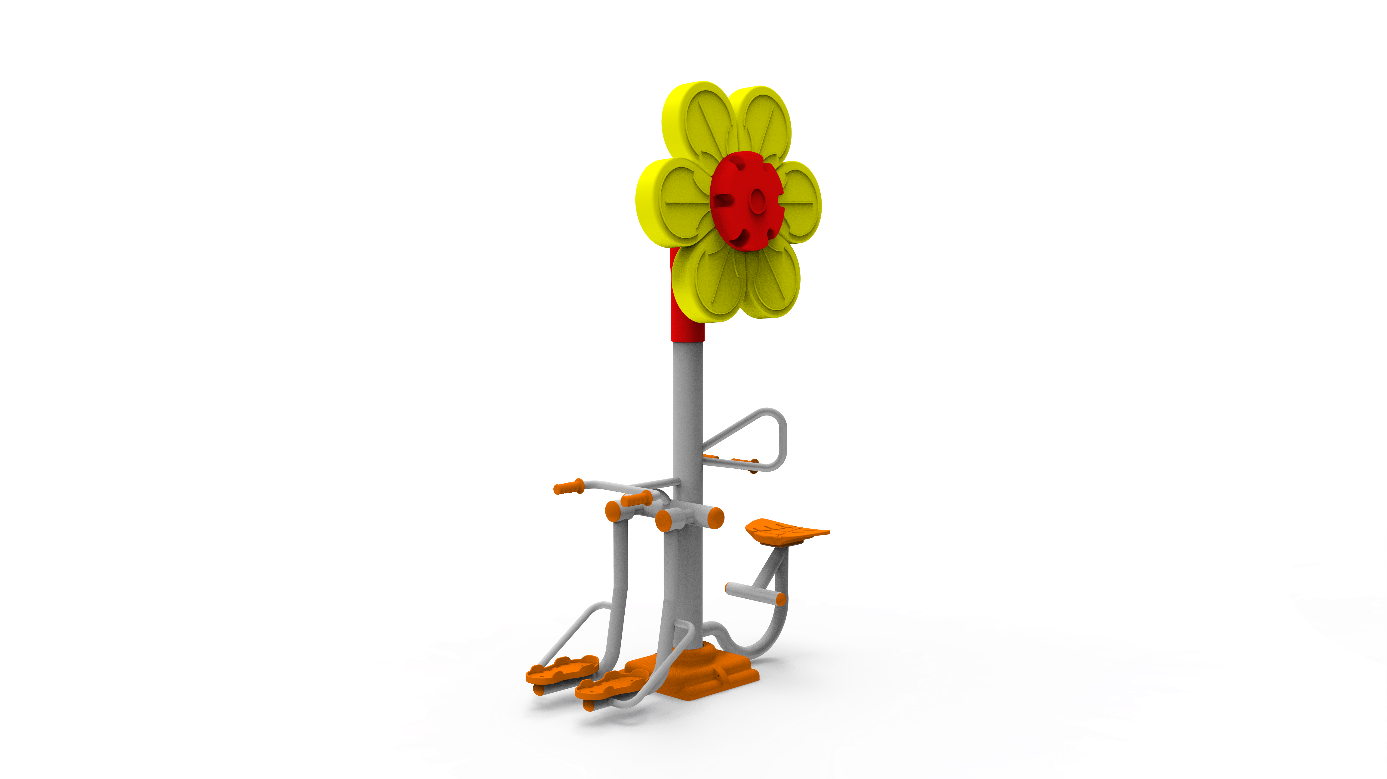 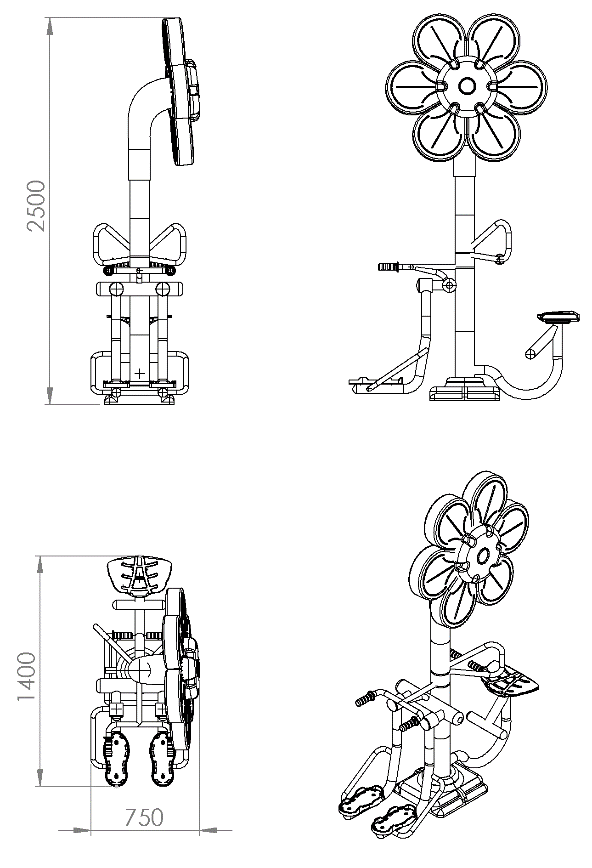 ÜRÜN ÖLÇÜLERİ: Minimum 750 x 1400 x 2500 mm
ÜRÜNÜN İŞLEYİŞİ VE KULLANIM AMACI: Bacak Açma & Oturarak Bel Çalıştırma Aleti aynı anda iki kişinin kullanımına uygun şekilde tasarlanacaktır. Bir fonksiyonda, özellikle bacakların yan bölgesinde yer alan ön ve arka kaslar ile bedenin bel ve bacak birleşim bölgesindeki eklem ve kasların esnetilmesini, diğer fonksiyonda basen bölgesi ön ve arka kasları ile sırtüstü yan bel kaslarının çalıştırılmasını ve bedenin bu bölgesinde kan dolaşımının hızlanmasını ve kaslara daha fazla oksijen gitmesini sağlayacak şekilde üretilmiş olmalıdır.TEKNİK ÖZELLİKLER:Ürünün taşıyıcı ana gövdesi Ø114 x 4,2 mm SDM borudan imal edilmiş olacaktır. Yük taşıyan ve hareketli olmayan parçalar teknik resimde belirtilen ölçülere göre Ø89 x  ve Ø60 x 3 mm SDM borudan üretilecek ve Ø40 mm mil boru geçirme yapılarak kaynak yöntemiyle birleştirilecektir. Hareketli olan sallanma amaçlı parçalar Ø60 x 3 mm borudan imal edilecek olup 6008 rulmanlar ile sıkı geçme yapılarak monte edilecektir. Dönme mekanizması montajı için Ø25 mm ölçülerinde talaşlı imalat ile üretilmiş miller taşıyıcılara kaynak yöntemiyle birleştirilerek ve sıkı geçme yöntemiyle 6205 ZZ rulmanlar monte edilecektir.Tutunma ve destek amaçlı parçalar Ø34 x 3 mm ve Ø27 x 2 mm malzemelerden imal edilmelidir.	İki ayak alt platforma yerleştirilip, sağa sola merkezden radyal yönde hareket ettirilir.KULLANILAN YEDEK PARÇALAROTURAK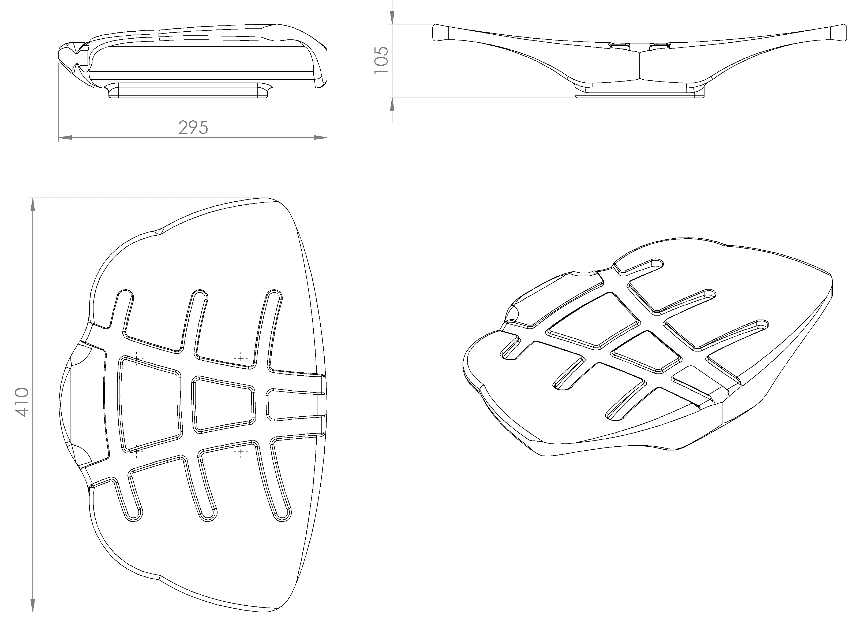 Oturak 1. Sınıf polietilen malzemeden çift cidarlı olarak tek parça halinde minimum 1150 g ağırlığında olacaktır. Oturağın imalatı, imalat esnasında kalıp üzerine yerleştirilen bağlantı somunları üzerine baskı şeklinde olmalıdır. Ergonomi açısından 295 mm boy 410 mm genişliğe sahip olan oturağın yağmur suyunu tutmaması için üzerindeki kanallarının ve yüksek mukavemet için alt bağlantı yerlerinde minimum 5 mm genişliğindeki federli şekilde dizayn edilmelidir. Oturağın dizaynı kas ağrılarına neden olmayacak şekilde tasarlanmalıdır. Yaralanmalara ve kazalara karşı üzerinde keskin veya sivri yüzey bulundurmayacak şekilde üretilen oturağın bacak kısımları konfor ve rahatlık için R150 mm radüslü olmalıdır.AYAKLIK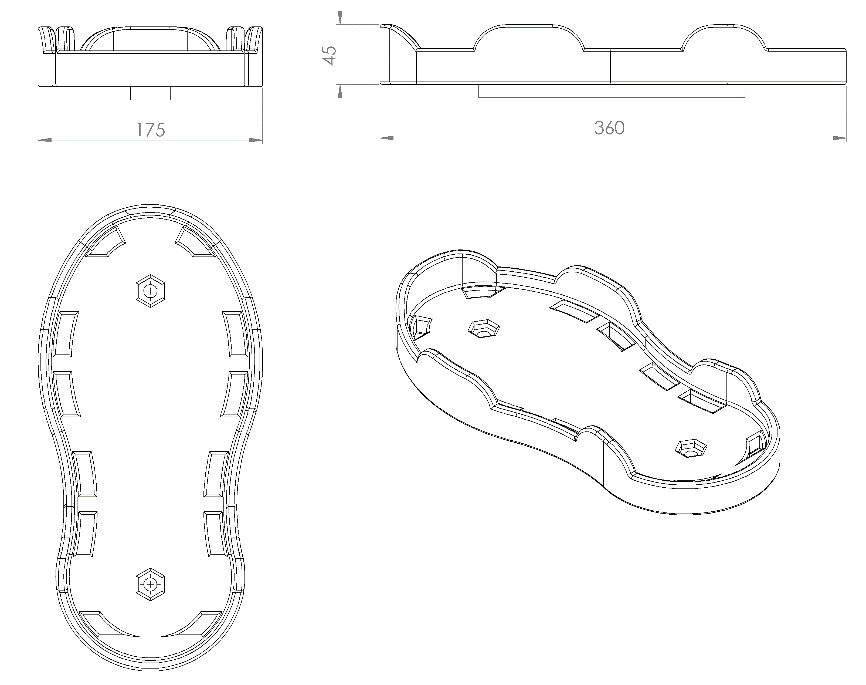 	Ergonomik olarak 360 x 175 x 45 mm ölçülerinde tasarlanan ayaklık 1. Sınıf polietilen malzemeden minimum 600 g ağırlığında plastik enjeksiyon yöntemi ile üretilecektir. Üzerinde yağmur suyu tutmayacak şekilde delikli ve gözenekli olarak tasarlanan ayaklık elemanı ayak kaymasını önleyecek şekilde minimum 12 mm ayak koyma derinliğine sahip, ön ve yan kısımlarında 18 mm ekstra kanallar bulunacaktır. Ayaklıklar üzerinde vida bağlantı yerleri faturalı delik olarak tasarlanacak olup ürün yüzeyinde pürüze neden olmayacak şekilde kanallı olacaktırELCİK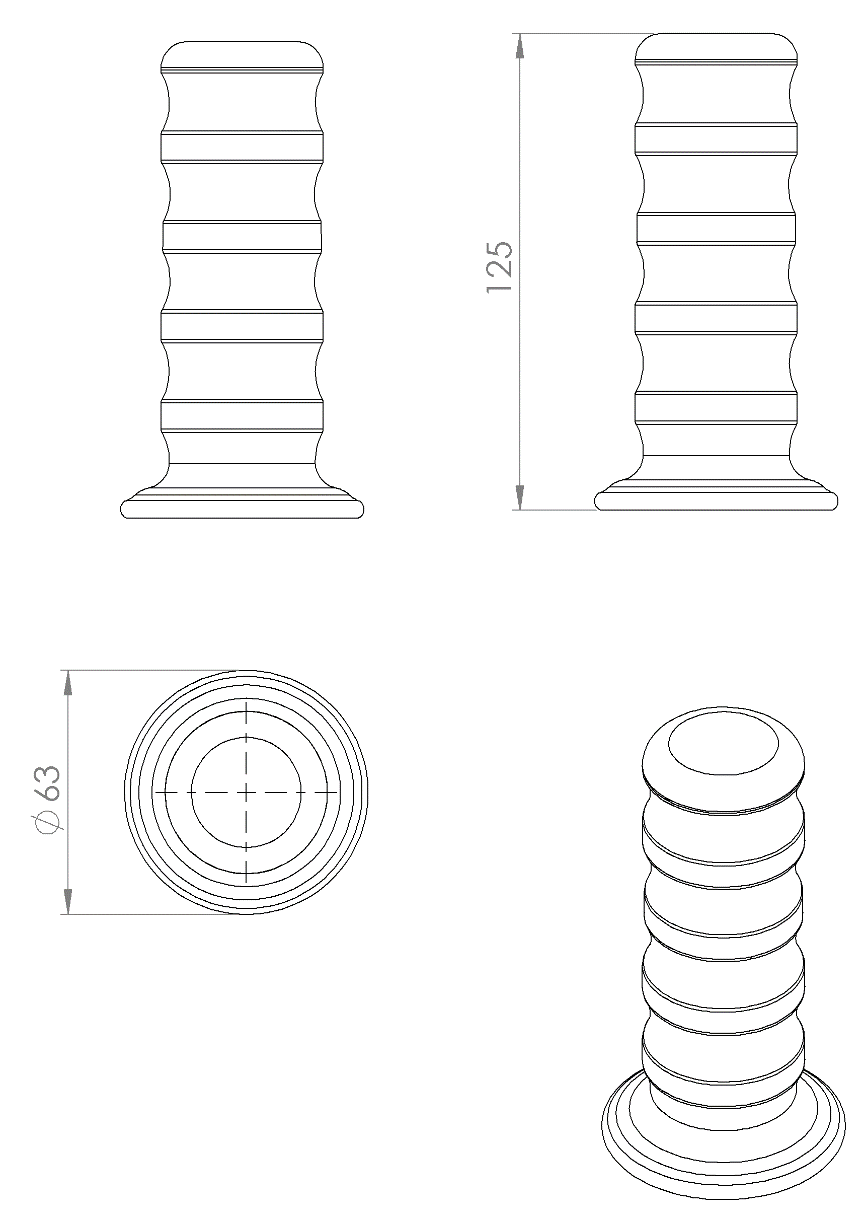 Elcik elemanı Ø34 mm’lik boruya göre minimum 125 mm boyunda sıkı geçme olarak tasarlanmış olup 1.sınıf yumuşak PVC malzemeden minimum 100 g olarak plastik enjeksiyon metoduyla üretilmiş olacaktır. Elcik tasarımı parmakları rahatça kavrayacağı ergonomiye uygun şekilde R15 - R18 arası radüslü olması gerekmektedir.PAPATYA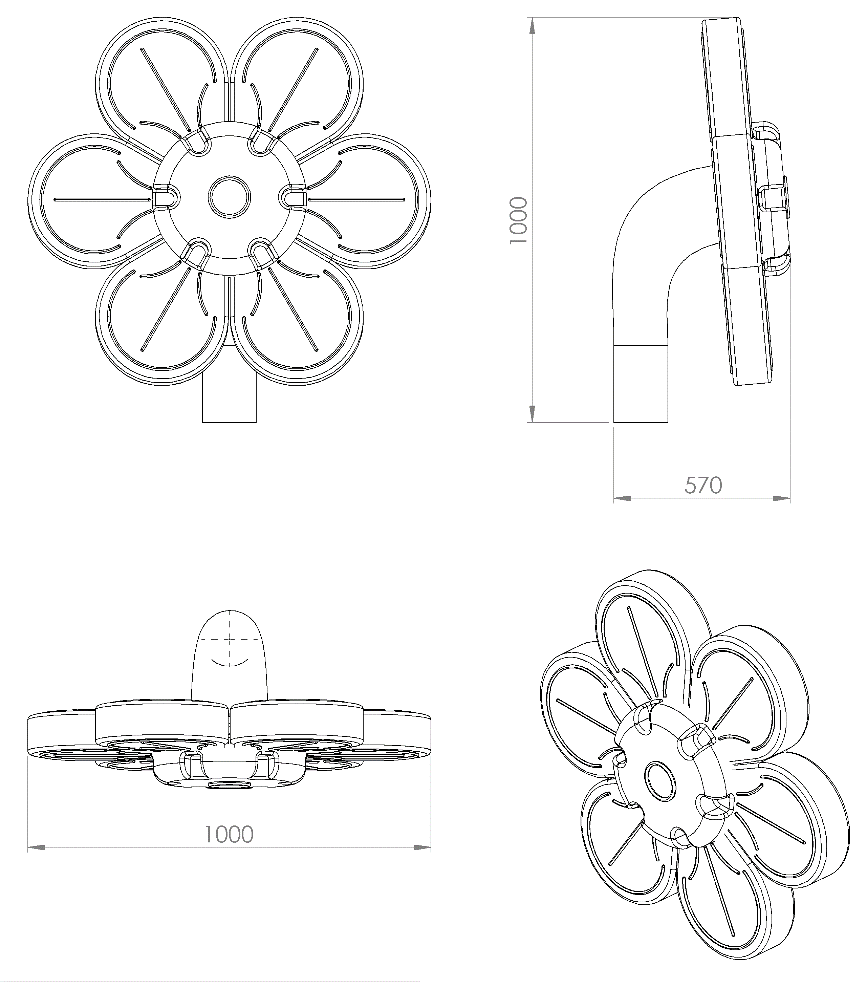 Ø1000 çapında ve 1000 mm yüksekliğinde üretilecek olan çiçek figürü, 570 mm kalınlığında 1. Sınıf polietilen ham mamulünden rotasyon yöntemi ile çift cidarlı olarak iki parçadan toplamda minimum 10 kg ağırlığında çocukların ilgisini çekecek canlı renklerde üretilecektir.Papatya bağlantı aparatı radüslü bir yapıya sahip olurken alt kısmı çiçek sapı görünümünde, üst kısmı ise çiçek poleni görünümünde olacak şekilde tasarlanıp Ø 114 mm’lik boruya takılabilecek şekilde üretilecektir Papatya bağlantı aparatı,  papatya yaprakları deseninde tasarlanan radüslü yarı mamul ile birleşerek görsel zenginlik sağlayacaktır.FRENLEME MEKANİZMASI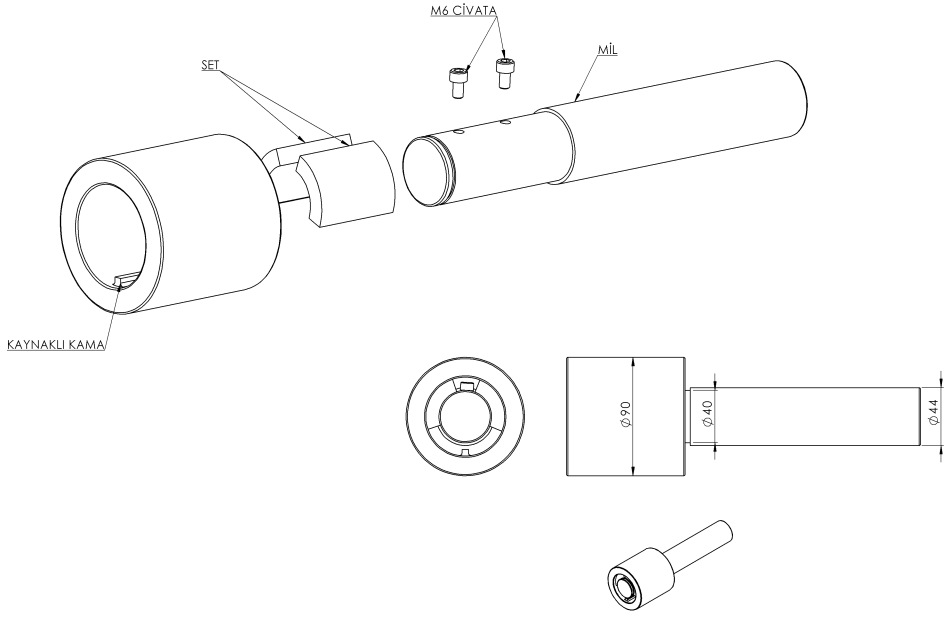 	Fitness aletlerinde güvenlik amacı ile radyal hareket eden bölümlerde hareket kısıtlayıcı mekanizma bulunmaktadır.	Teknik resimde verilen ölçü ve detaylara göre üretilecek olan frenleme mekanizması kovan içerisine kaynaklı birleştirme yöntemi ile sabitlenecek kovan hareket mekanizmasının sınırını belirlemektedir.	Mil ile kovan arasında 2 adet sönümleyici polietilen set mevcut olacak olup, bu setler frenleme esnasında iki metalin birbirine çarpmasını engelleyip frenleme esnasında meydana gelecek tepkiyi indirgeyen sönümleyici görevini uygulayacaktır.SÖNÜMLEME TAKOZU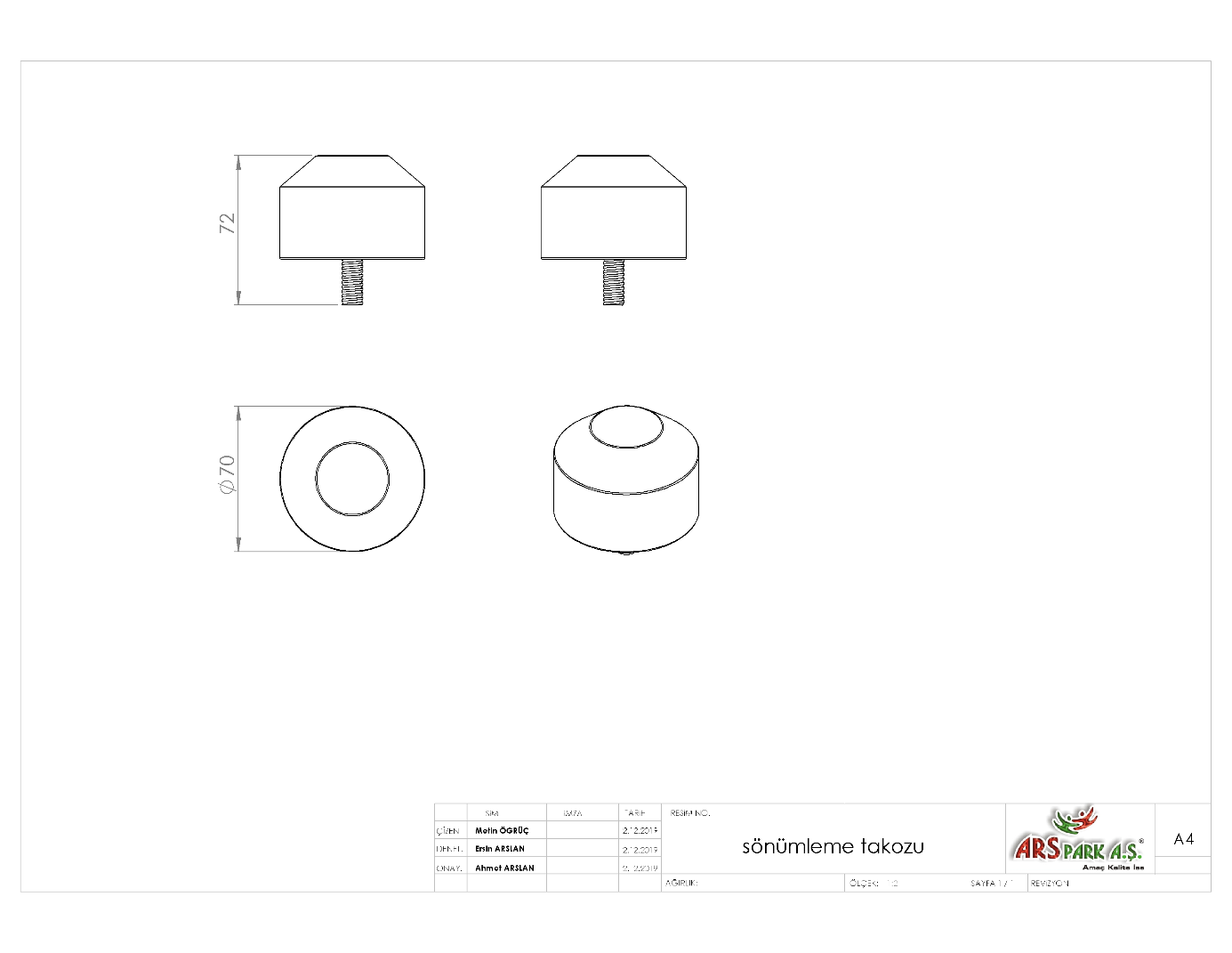 Frenleme takozu titreşim ve darbeleri sönümleyecek şekilde M10 cıvata üzerine baskı olacak şekilde 1.sınıf lastikten imal edilecektir.BORU GEÇME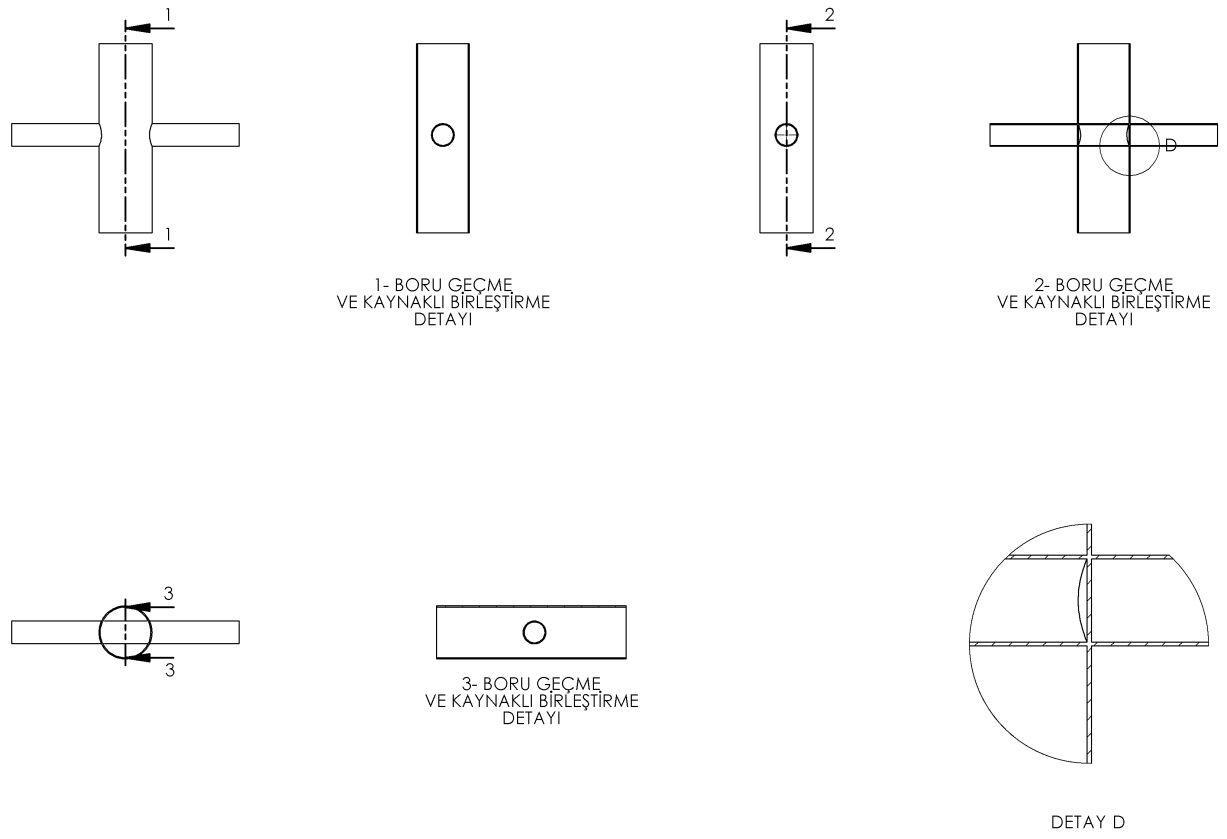 Yarı mamullerin kaynaklı birleştirme yöntemi uygulamalarında, borular yüksek mukavemet özelliği gösterip uzun ömürlü olması için teknik resim detaylarında belirtildiği gibi boru ve millerin birbiri içerinden geçirilerek yük dağılımı orantılı şekle getirilecek olup, estetik görünüm sağlaması amacı ile DETAY D de gösterildiği gibi kaynak işlemi boru iç yüzeyinden gerçekleştirilecektir.ANKRAJ TABLASI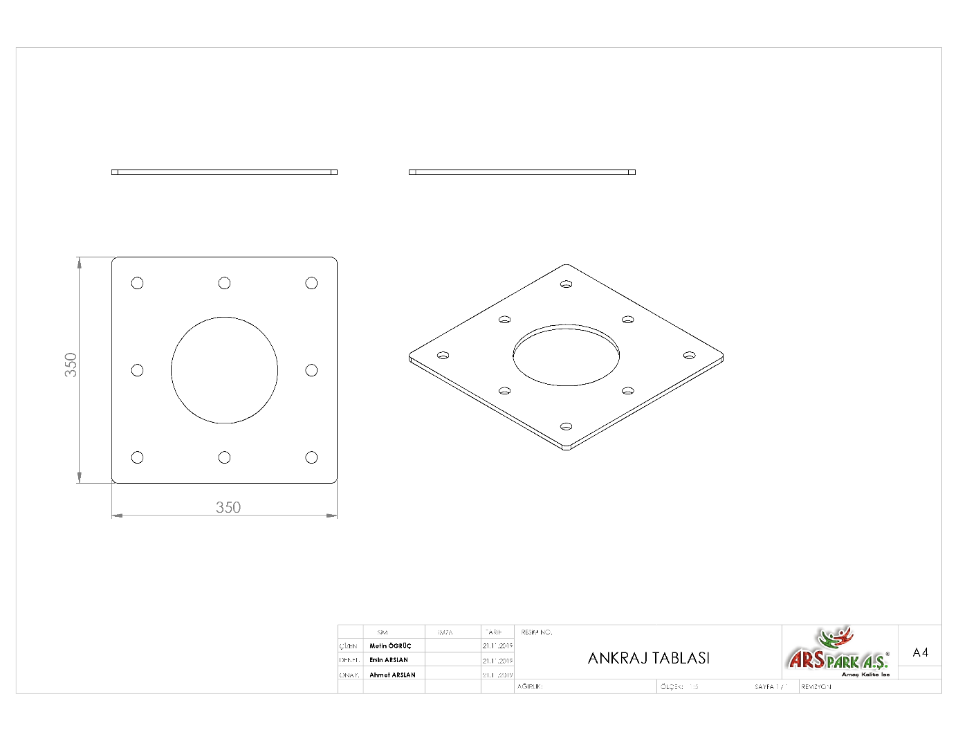 Teknik resme göre tasarlanacak olan ankraj tablası 8 mm platina malzemeden 350 x 350 mm ölçülerinde üretilecek olup yüzeyinde 8 adet Ø18 mm çapında bağlantı delikleri mevcut olacaktır. Ana taşıyıcı ve ankraj arasında minimum 8 mm kalınlığında federler gövdeye ve ankraja kaynak yöntemiyle birleştirilecektir.ALT KAPAMA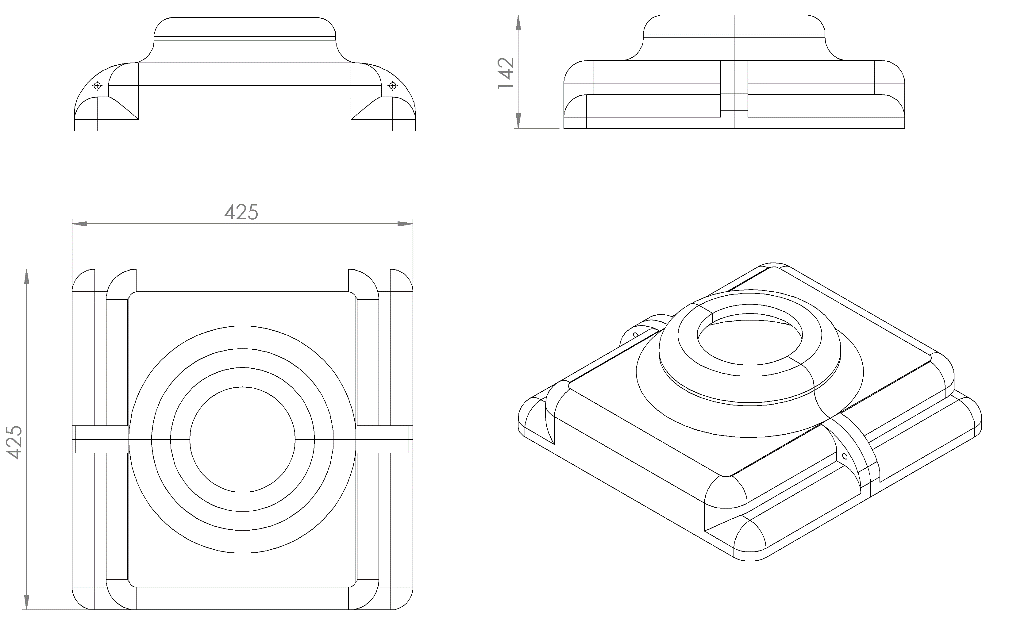 425 x 425 mm ölçülerinde 1. Sınıf polietilen malzemeden plastik enjeksiyon yöntemiyle üretilecek olan alt kapama elemanı minimum 2 x 700 g ağırlığında ve toplam yüksekliği 142 mm olan iki parçadan üretilecektir. Kapaklar boruyu tamamen kavrayacak bir dizayna sahip olup parçalar birbirine geçirilerek bağlantı elemanlarıyla monte edilmelidir.YÜZEY KAPLAMATüm metal konstrüksiyon ekipmanlarına yüzey kaplama işlemi gerçekleştirilecektir. Kaplama işleminde öncelikle metal yüzeylerden kir, pas ve yağ artıkları, asidik yağ alma kimyasalları ile temizlenecektir. Temizlenen metal yüzeylerde kaplamanın dayanıklılığını artırmak için belirtilen şartlarda ve özelliklerde kumlama işlemi yapılacaktır. Kumlama işlemi sonrasında metal konstrüksiyon ekipmanları püskürtme yöntemiyle elektrostatik toz boya ile kaplanacaktır. KUMLAMA METOTUKumlama işleminin istenilen şekilde oluşması için S – 330 ile S – 660 arasında özel yapılmış çelik gridler özel basınçlı teknolojik makine sayesinde fırlatma yöntemiyle makinenin içine asılmış ürünlerin her kısmına noktalama yaparak temizliği sağlanır. Tam temizliğin sağlanması için ürünler askı sistemine her bir noktası kumlanacak şekilde yerleştirilir. Askı sisteminin hızı 3 dev./dak. dan 10 dev./dak arası ayarlanmalı ve askı 360 derece dönerek kumlamanın yapılması sağlanır.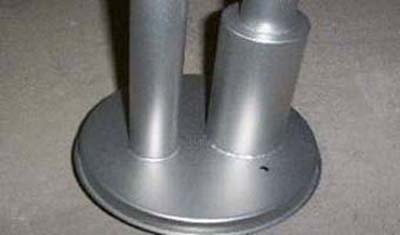 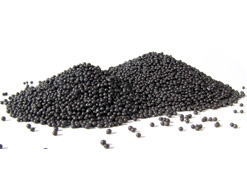 Kumlamada kullanılacak granüller yuvarlak olmalıdır. Diğer köşeli granüller ürünün üzerindeki tabakayı almasından ziyade ürünün deformesini artırmakta ve metal ürünün metal özelliğini azaltacaktır. Köşeli grit malzeme kullanılmayacaktır. Kumlamada kullanılan tozuması en az ve kumlama gücü en iyi olan kum çeşidi olan çelik yuvarlak granüller malzemenin kalınlığına göre kullanılmalıdır. İnce olan bir metal malzemede kullanılan kalın granüller malzemenin kullanım ömrünü azaltacaktır. Kullanılan granüllerin basınç etkisi ile bırakmış olduğu micron noktaların istenilen düzeyde olması için granüllerin sıklıkla yenilenmesi gerekmektedir. Yenilenmemesi durumunda basınçlı çarpma etkisi ile granüller küçüleceğinden yağ, kir, pas alma işleminin tam olmayacağından dolayı boya sırasında ürünün üzerinde kalan yağlar yüzeye çıkacaktır. Bu durumda boyanın iyi olmamasına etki edecektir. Kumlama işlemi tamamlandıktan sonra metal malzemeler toz aldırma kazanlarına yönlendirilir. Burada ürünler yıkanarak elektro statik toz boyama yapılmaya hazır hale getirilir.KAPLAMA METOTUToz boya, boya kabininde özel boya tabancaları vasıtasıyla atılır. Tabancadan geçerken elektrostatik yüklenen toz boya partikülleri kabin içinde boyanacak malzemeye yapışır ve kaplama işlemi gerçekleşmiş olur. Toz boyanın malzeme yüzeyine tam olarak yapışabilmesi için malzemenin de çok iyi bir şekilde topraklanması gerekir. Malzeme toz boya ile kaplandıktan sonra pişirme fırınına girer. 200˚C olan fırın ısısı toz boyanın erimesini ve malzeme üzerine yapışmasını sağlar. Fırında bekleme süresi bittikten sonra malzeme fırından çıkartılarak herhangi bir temas olmaksızın soğumaya bırakılır.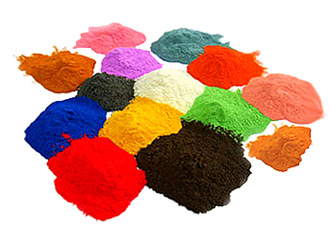 BETON ZEMİNE MONTAJ DETAYLARISpor aleti kurulacak olan alanın betonu terazili bir biçimde atılmış olması gerekmektedir. Spor aletinin tabanında bulunacak olan ankraj tablası zemine yerleştirilerek teraziye alındıktan sonra flanş üzerindeki deliklerden 8 adet min. M16 çapında 120 mm boyunda galvanizli çelik dübel ve kimyasal dübel ile zemine sabitlenecektir. TOPRAK ZEMİNE MONTAJ DETAJLARIANKRAJ SİSTEMİ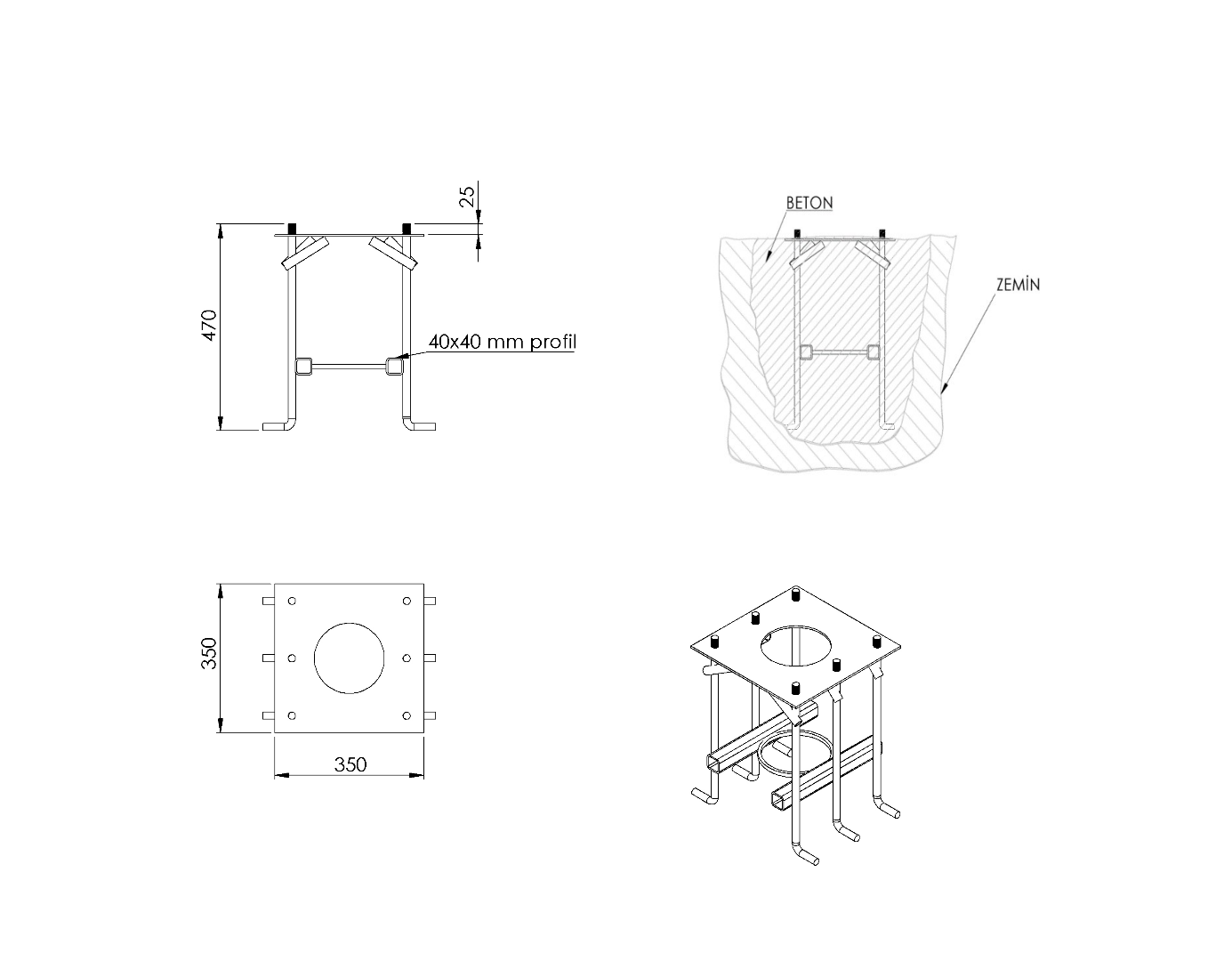 Spor aletlerinin toprak zemine montajı teknik resimde belirtilen ters ankraj yöntemi için tasarlanmış ankrajlarla gerçekleştirilecektir. Ankrajlar minimum 350 x 350 x 3 mm ölçülerinde sac malzemeden tablaya monte edilecek Ø16 mm gijon zemine bağlantı mukavemetinin artırmak için bükülerek kullanılacak olup minimum 470 mm ölçülerinde yüksekliğinde teknik resme uygun olarak üretilecek olup elektro statik toz boya yöntemi ile boyanacaktır.Spor aletleri ankraj sisteminin uygulanacağı yer projede belirlendikten sonra 600 x 600 mm ölçülerinde ve 500 mm derinliğinde kazılacak olup, ankraj çukura yerleştirilip teraziye alındıktan sonra betonlama işlemi uygulanacaktır.Ankrajların betonlama işleminde en düşük karakteristik silindir dayanımı 25 N/mm² ve en düşük karakteristik küp dayanımı 30 N/mm² olan C25/30 beton kullanılacaktır.